【持仓分析】期指主力净空单减少 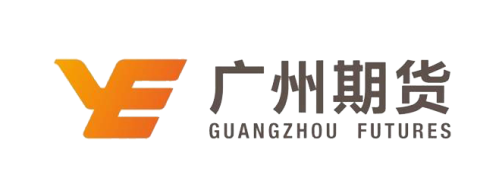 广州期货研究所 王志武 陈宇君2016年07月22日上午开盘国防军工带头领涨，却只是冲高回落行情，随后持续震荡下行；权重板块持续低迷，投资者情绪不高，资金交投清淡，没有持续性的热点，两市震荡下跌，收盘收绿。两市全天成交5398亿元，成交量持续低迷，较上个交易日收盘时减少171亿元。市场情绪进一步萎靡。期指方面，三大期指十二个合约全部下跌，成交量均有所下跌，显示投资者越来越偏谨慎。IF、IH、IC当月合约分别下跌0.82%、0.96%和0.71%。总持仓方面，三大期指12个合约合计持仓9.29万手，较上日增加1036手或1.13%。其中IF总持仓4.46万手，增加1035手或2.37%，IH总持仓1.61万手，增加157手或0.98%，IC总持仓3.21万手，减少156手或0.48%。IF持仓量增加比较明显。具体品种里，IF方面，前二十名主力会员合计持净空仓125手，较上日减少99手，前二十名主力多空均增持，多头增持幅度大于空头减持幅度；IH方面，前二十名主力会员合计持净空仓200手，较昨日减少53手，前二十名主力均增持但是多头幅度大于空头。IC前二十名主力会员合计持净空单1038手，减少222手，前二十名主力多空均增持，多头增持幅度大于空头。综合来看，三大股指期货多头增仓的幅度都大于空头。虽然主力净持仓还是以空单为主，但是净空单量已经在逐步缩小，相对来说达到了多空持仓平衡。近期市场表现低迷，失去了持续的热点板块之后，资金交投冷清，情绪开始变为谨慎。近期房地产投资与固定资产投资的持续下滑，显示经济重回下降通道，股市没有基本面的支撑；加上近期债券违约事件频发加重了投资者对中国经济的担忧。未来股市还要看央行的宽松预期，可能在经济下行的环境中会倒逼央行宽松流动性。研究所公司研究所具有一批丰富实战经验的期货产业研究员及专业的优秀分析师，致力于为客户提供中国资本市场前瞻性、可操作性的投资方案及各类型市场的研究报告，通过对市场进行深度挖掘，提示投资机会和市场风险，完成对资本市场现象、规律的研究探索。研究范围涉及目前所有商品期货以及金融衍生品；我们推崇产业链的研究；我们看重数量分析法；我们提倡独立性，鼓励分析师在纷繁复杂的环境下保持清醒。我们将积极依托股东单位--广州证券在宏观经济、产业领域的高端研究资源优势，以“宏观、产业和行情策略分析”为核心，大力推进市场化和标准化运作，逐步完善研究产品体系，打造具有特色品牌影响力的现代产业与金融研究部。核心理念：研究创造价值，深入带来远见联系方式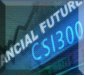 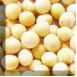 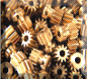 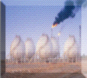     金融研究               农产品研究                金属研究                 能源化工   020-22139858           020-22139813            020-22139817             020-22139824地址：广东省广州市天河区珠江西路5号广州国际金融中心主塔写字楼第1007-1012房免责声明本报告的信息均来源于公开资料，我公司对这些信息的准确性和完整性不作任何保证，也不保证所包含的信息和建议不会发生任何变更。我们已力求报告内容的客观、公正，但文中的观点、结论和建议仅供参考，报告中的信息或意见并不构成所述品种的操作依据，投资者据此做出的任何投资决策与本公司和作者无关。